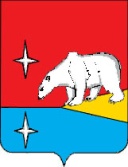 СОВЕТ  ДЕПУТАТОВГОРОДСКОГО ОКРУГА ЭГВЕКИНОТ Р Е Ш Е Н И Е       от 19 октября 2016 года		    № 268  	     		             пос. ЭгвекинотОб утверждении Правил соблюдения тишины и покоя граждан в ночное время суток на территории городского округа ЭгвекинотВ соответствии с Федеральным законом от 6 октября 2003 года N 131-ФЗ "Об общих принципах организации местного самоуправления в Российской Федерации", руководствуясь статьёй 7.3 Закона Чукотского автономного округа от 6 июня 2008 года N 69-ОЗ "Об административной ответственности за нарушение законов и иных нормативных правовых актов Чукотского автономного округа, нормативных правовых актов органов местного самоуправления в Чукотском автономном округе", Уставом городского округа Эгвекинот, Совет депутатов городского округа Эгвекинот   РЕШИЛ:1. Утвердить прилагаемые Правила соблюдения тишины и покоя граждан на территории городского округа Эгвекинот.2. Настоящее решение обнародовать в местах, определенных Уставом городского  округа Эгвекинот, и разместить на официальном сайте Администрации городского округа Эгвекинот в информационно-телекоммуникационной сети «Интернет».3. Настоящее решение вступает в силу со дня его обнародования.Утверждены решением Совета депутатовгородского округа Эгвекинотот 19 октября 2016 г. № 268      Правиласоблюдения тишины и покоя граждан в ночное время суток на территории городского округа Эгвекинот1. Общие положения1. Настоящие правила устанавливаются в целях обеспечения тишины и покоя граждан на территории городского округа Эгвекинот.2. К ночному времени суток относится время с 23.00 часов до 07.00 часов следующего дня по местному времени, в выходные и праздничные нерабочие дни с 23.00 часов до 09.00 часов следующего дня по местному времени.3. Объекты (территории), на которых обеспечиваются покой граждан и тишина в ночное время:- жилые помещения многоквартирных жилых домов, жилые комнаты общежитий и номера гостиниц;- помещения и территории больниц, школ, детских садов, образовательных учреждений с круглосуточным пребыванием детей;- подъезды, лестничные клетки и другие места общего пользования жилых домов, гостиниц, общежитий, больниц, школ, детских садов, образовательных учреждений с круглосуточным пребыванием детей;- придомовые территории, детские и спортивные площадки на территории микрорайонов и групп жилых домов;- улицы, площади, территории, предназначенные для отдыха, занятий физической культурой и спортом.2. Действия, нарушающие тишину и покой граждан в ночное время4. Под действиями, нарушающими тишину и покой граждан в ночное время суток, понимаются любые действия, производящие шум и тем самым нарушающие тишину и покой граждан, в том числе личные действия граждан, действия механических средств и технических устройств.5. К действиям, нарушающим тишину и покой граждан в ночное время суток, относятся:- игра на музыкальных инструментах, крик, свист, пение, громкие разговоры;- использование на повышенной громкости телевизоров, радиоприёмников, магнитофонов и других звуковоспроизводящих устройств, а также устройств звукоусиления, в том числе установленных на транспортных средствах, объектах торговли, общественного питания, кафе, барах, ресторанах, дискотеках;- использование пиротехнических средств;- управление автомобилем (транспортным средством), оборудованным глушителем с прямоточным выпуском выхлопных газов, а также стоянка автомобиля (транспортного средства) с работающим двигателем;- непринятие владельцем транспортного средства мер по своевременному отключению сигналов охранной сигнализации транспортного средства или использование владельцем транспортного средства неисправной охранной сигнализации;- производство ремонтных, строительных, погрузочно-разгрузочных работ;- использование сигнального оружия, предназначенного для подачи звукового сигнала.6. Положения настоящих Правил не распространяются на:- действия, направленные на предотвращение противоправных деяний, нахождение в состоянии необходимой самообороны или крайней необходимости;- действия, направленные на предотвращение или ликвидацию последствий аварий, стихийных бедствий, иных чрезвычайных ситуаций, проведение неотложных работ, связанных с обеспечением безопасности граждан либо функционированием объектов, жизнеобеспечения населения, выполнение оборонных мероприятий (в том числе мероприятий по гражданской обороне и мобилизации);- проведение неотложных работ, связанных с обеспечением личной и общественной безопасности, охраной общественного порядка и общественной безопасности, спасение граждан, устранение угрозы их жизни и здоровью;- действия, связанные с проведением культурно-массовых, физкультурно-оздоровительных и спортивных мероприятий;- проведение работ, приостановление которых невозможно по производственно-техническим условиям;-  действия граждан и религиозных организаций (объединений) при совершении ими богослужений, других религиозных обрядов и церемоний не противоречащие федеральному законодательству, за исключением использования звукопроизводящих устройств и устройств звукоусиления;- использование устройств для подачи специальных звуковых сигналов, установленных на транспортных средствах, в порядке, предусмотренном законодательством Российской федерации;-  период празднования Нового года (с 22.00 часов 31 декабря до 06.00 часов 1 января).3. Ответственность за нарушение настоящих ПравилЗа нарушение настоящих Правил граждане, юридические лица и индивидуальные предприниматели несут ответственность в порядке, установленном Законом Чукотского автономного округа от 6 июня 2008 года № 69-ОЗ «Об административной ответственности за нарушение законов и иных нормативных правовых актов Чукотского автономного округа, нормативных правовых актов органов местного самоуправления в Чукотском автономном округе».Главагородского округа ЭгвекинотПредседатель Совета депутатовгородского округа ЭгвекинотР.В. Коркишко                А.А.Колесников